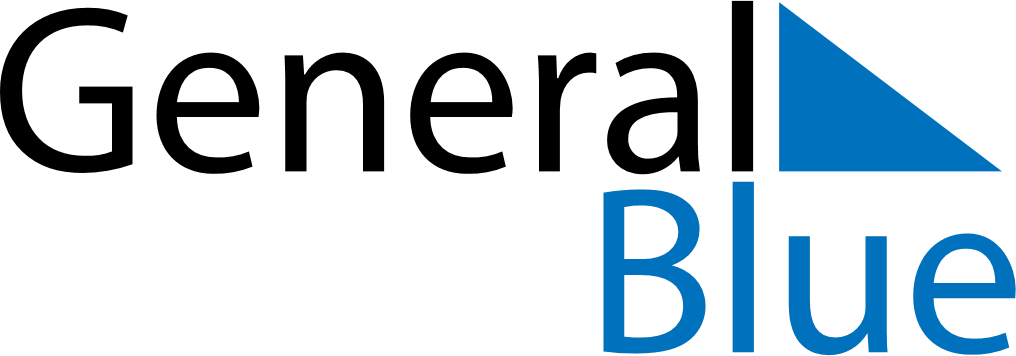 October 2018October 2018October 2018October 2018CuracaoCuracaoCuracaoSundayMondayTuesdayWednesdayThursdayFridayFridaySaturday12345567891011121213Curaçao Day1415161718191920212223242526262728293031